Daremos continuidade à atividade de números racionais da última aula síncrona.Tipo S - Números racionais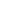 Bom dia 7º ano. Lembrando que a atividade Tipo S é com horário definido e com o auxílio do professor, seja por videoconferência ou seja de forma presencial. Portanto, esta atividade será resolvida em:- 11/11, por videoconferência para os alunos que não estiverem frequentando as aulas presenciais.- 11/11, presencial.